Publicado en  el 13/12/2016 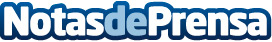 Woxter SX 220 es un nuevo modelo de tablet sencilla y económicaEl dispositivo presenta características básicas y simples de uso pero cuenta con elementos interesantes basados en contenidos multimedia Datos de contacto:Nota de prensa publicada en: https://www.notasdeprensa.es/woxter-sx-220-es-un-nuevo-modelo-de-tablet_1 Categorias: Fotografía E-Commerce Premios Innovación Tecnológica http://www.notasdeprensa.es